ProficientProficientNon-proficientNon-proficientThorough Understanding
(4)Adequate Understanding
 (3)Partial Understanding
(2)Minimal Understanding
(1)Statement of Purpose/FocusClearly states an opinion 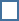   Adequately states opinion   Somewhat unclear opinion   Lacks opinion Organization  Structure matches purpose 
 Effectively introduces the topic or text   Provides a clear sense of closure  Structure is present 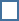 Adequately introduces the 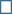 topic or text  Provides some sense of closure
  Structure is starting to emerge  Weak introduction  Provides a weak sense of closure  Structure is random or unclear  Lacks Introduction  Lacks a sense of closureElaboration of Evidence  Supports opinion with multiple reasons related to topic/text (may include the use of linking words/phrases; may include integration of evidence from experiences/sources)
  Supports opinion with a reason related to topic/text (may include the use of linking words and/or phrases; may include integration of evidence from experiences/sources)  Provides a reason that is insufficiently connected to the topic/text  No support of opinion with reason related to topic/textLanguage and Vocabulary  Effective use of vocabulary/language appropriate to writing task (may mix precise and more general language)  Adequate use of vocabulary/language appropriate to writing task (may mix precise and more general language)    Some use of vocabulary/language appropriate to writing task (simplistic language used)  Vague, unclear, or confusing vocabulary/language is usedConventionsEffectively and consistently:   Few, if any, errors in usage and sentence formation  Effective and consistent use of punctuation, capitalization, and spellingAdequately:  Some errors in usage and sentence formation are present (no pattern of errors)  Adequate use of punctuation, capitalization, and spelling   Inconsistently:  Frequent errors in usage and sentence formation may obscure meaning [may include pattern(s) of errors  Inconsistent use of punctuation, capitalization, and spelling  Rarely:
  Severe errors in usage and sentence formation obscure meaning [may include pattern(s) of errors]   Severe errors in punctuation, capitalization, and spelling obscure meaningCelebrations/StrengthsNext Steps for InstructionLevel of Adult SupportStatement of Purpose/Focus  High   Medium  LowOrganization  High   Medium  LowElaboration of Evidence  High   Medium  LowLanguage and Vocabulary  High   Medium  LowConventions  High   Medium  Low